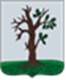 Российская ФедерацияБРЯНСКАЯ ОБЛАСТЬСОВЕТ НАРОДНЫХ ДЕПУТАТОВ СТАРОДУБСКОГО МУНИЦИПАЛЬНОГО ОКРУГАРЕШЕНИЕОт «10» ноября 2022г.  №281  г. СтародубО проведении публичных слушанийпо вопросу  утверждения бюджета Стародубского муниципального округа Брянской области на 2023 год и плановый период 2024 и 2025 годов	В соответствии с п. 3 ст. 18  Устава  Стародубского муниципального округа Брянской области, п. 1.3 ст. 1, п.9.1 ст. 9 Положения о публичных слушаниях в Стародубском муниципальном округе  Брянской области, утвержденного решением Совета народных депутатов Стародубского муниципального округа Брянской области № 59 от 28.01.2021г, Совет народных депутатов  Стародубского муниципального округа Брянской области  решил:Провести 15 декабря 2022 года в 10.30  утра в зале заседаний администрации Стародубского муниципального округа Брянской области по адресу: 243240, г. Стародуб, пл. Советская, д. 2а  публичные слушания по  вопросу утверждения бюджета Стародубского муниципального округа Брянской области на 2023 год и на плановый период 2024 и 2025 годов.С целью проведения и подготовки публичных слушаний утвердить организационный комитет в составе:Настоящее решение вступает в силу с момента его официального опубликования.ГлаваСтародубского муниципального округа Брянской области                                                                      Н.Н. Тамилин1. Тамилин Николай Никифорович-2.Подольный Александр                  - Владимирович3. Сусло Наталья Алексеевна       -Глава Стародубского муниципального округа Брянской области;Глава администрации Стародубского муниципального округа Брянской области;Председатель Контрольно- счетной палаты Стародубского муниципального округа Брянской области;4. Приходько Алла Викторовна    -5.Маньковская Татьяна                     -Николаевна6. Жеребцова Екатерина Сергеевна-Заместитель главы администрации Стародубского муниципального округа Брянской области;Главный редактор ГБУ «Редакция газеты «Стародубский вестник» (по согласованию);Главный специалист Совета народных депутатов Стародубского муниципального округа Брянской области